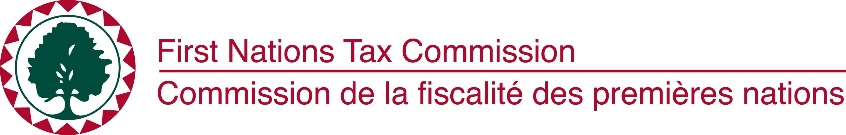 ______________________ First NationDraft Work PlanThis draft Work Plan sets out the tasks necessary to develop a First Nation development cost charges law. This involves development of  the development cost charges law and development of long-term capital development plan or other planning document or service agreement. Development of First Nation Development Cost Charges LawDetermination of Development Cost Charge Capital Costs and DCC Rates TaskActivitiesWhoTimetable[estimated date expected]CommentsDetermine team for law implementation FN and FNTC identify their contact persons for law development.FN FNTCMonth 1FN confirmation of legal counselFN to confirm legal counsel for law development and send contact info to FNTCFNMonth 1Information sessions or consultation with potential taxpayers or membershipFN develops presentation. FNTC can offer presentation templates and technical support.FN to determine suitable date for presentation.FN (FNTC)Month 1 or after law developed and before notification.OptionalDevelopment of DCC Law1st draft of Proposed LawFN review of FNTC comments and 2nd draftFinal Proposed Law submitted to Chief & CouncilFN BCR approval of proposed lawFN (legal) FNTC FN (legal)FN (legal)Chief & CouncilMonths 1-3Once FN legal is confirmed, drafting depends on pace of legal counsel (typically 2-3 months)Law development grant may be available. FMA Representation and Notification Period  Preparation of Section 6 notice. Notice mailed or emailed to FNTC (FNTC Registrar)Notice posted in a public place.Notice published in the First Nations GazettePosting the DCC supporting document in a prominent place on the First Nation’s websiteDistributing copy of the law when requested.Sending copy of proposed law to FNTC.Retaining any written representations made to FN concerning the law and representation process (includes emails).If a public meeting is held, noting any oral representations made at a public meeting concerning the proposed law.FN and FNTCFN (legal)FN Months 3 - 4Law notification is a requirement under the FMA. FNTC has developed a one-page sample notice (sample section 6 notice). It describes the law and invites individuals to comment on the law. It also contains contact information and states where a copy of the DCC supporting document may be obtained. If the First Nation chooses to hold a public meeting, the notice would provide the date and location of the public meeting.FNTC can provide a sample representation plan to facilitate representation and notification activities. Section 6 notice must be for at least 45 days for law notification.If a First Nation has an existing tax base additional notification is required (e.g., notice published in newspaper, FN website, or in a newsletter).FN approval and Submission of Law (after representation period)Consideration of representations (if any).Chief & Council approval of law.Invitation of further representation to the FNTC under s.7 (if written representations are made). Confirmation letter under s.8 that FMA requirements have been met.Submission of law to FNTC Registrar.Chief & Council Chief & CouncilFN FN FN Month 5FNTC has a sample s.7 letter.FNTC has a sample s.8 letter.FNTC Review and approval considerationReviews law and s.7 representations, if any.Approves compliance with legislative framework.Law comes into force the later of the day after FNTC approval, or date set by the First Nation.FNTC If FN receives representations, FNTC must allow 30 days for further representations.TaskActivitiesWhoTimetable[estimated date expected]CommentsDetermine capital costs and DCC ratesDetermine capital costs and DCC rates by development of a long-term capital development plan or other planning document or service agreementProposed long-term capital development plan or other planning document or service agreement submitted to Chief and Council for their reviewFN approval of long-term capital development plan or other planning document or service agreement used to determine capital costs and DCC ratesFN FN Chief and CouncilFN Chief and Council DCC rates may be supported by a: long-term capital development plan, orlocal government regional growth strategy, official community plan or other regional development plan where the FN participates in regional planning, ora service agreement with local government under which the FN contributes to the development cost charges levied by the local government 